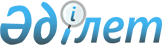 О внесении изменений в решение от 25 декабря 2007 года N 4/3 
"О бюджете города Усть-Каменогорска на 2008 год"
					
			Утративший силу
			
			
		
					Решение Усть-Каменогорского городского маслихата Восточно-Казахстанской области от 8 февраля 2008 года N 5/3. Зарегистрировано Управлением юстиции города Усть-Каменогорска Восточно-Казахстанской области 21 февраля 2008 года за N 5-1-77. Утратило силу - в связи с истечением срока, на который было принято, на основании письма Усть-Каменогорского городского маслихата от 08.01.2009 № 04-06/3       

Сноска. Утратило силу - в связи с истечением срока, на который было принято, на основании письма Усть-Каменогорского городского маслихата от 08.01.2009 № 04-06/3.       В соответствии со статьей 116 Бюджетного кодекса Республики Казахстан, статьей 6 Закона Республики Казахстан "О местном государственном управлении в Республике Казахстан", решением Восточно-Казахстанского областного маслихата от 29 января 2008 года N 4/49-IV "О внесении изменений и дополнений в решение от 14 декабря 2007 года N 3/28-IV "Об областном бюджете на 2008 год" (зарегистрировано в Реестре государственной регистрации нормативно-правовых актов за номером 2473) Усть-Каменогорский городской маслихат РЕШИЛ: 

       1. Внести в решение Усть-Каменогорского городского маслихата "О бюджете города Усть-Каменогорска на 2008 год" от 25 декабря 2007 года N 4/3 (зарегистрировано в Реестре государственной регистрации нормативно-правовых актов за номером 5-1-74, опубликовано 12 января 2008 года в газетах "Дидар" и "Рудный Алтай") следующие изменения: 

      1) пункт 1 изложить в следующей редакции: 

      "1. Утвердить бюджет города на 2008 год согласно приложению 1 в следующих объемах: 

      1) доходы - 10216 929 тысяч тенге, в том числе по: 

      налоговым поступлениям - 6273972 тысяч тенге; 

      неналоговым поступлениям - 40084 тысяч тенге; 

      поступлениям от продажи основного капитала - 1531786 тысяч тенге; 

      поступлениям трансфертов - 2371087 тысяч тенге; 

      2) затраты - 10680205,5 тысяч тенге; 

      3) операционное сальдо - - 463276,5 тысяч тенге; 

      4) чистое бюджетное кредитование - 0; 

      5) сальдо по операциям с финансовыми активами - 219500 тысяч тенге; 

      6) дефицит (профицит) бюджета - - 682776,5 тысяч тенге; 

      7) финансирование дефицита (использование профицита) бюджета - 682776,5 тысяч тенге."; 

      2) в пункте 2: 

      в абзаце первом цифры "37000" заменить цифрами "43000,3"; 

      в абзаце четвертом цифры "2000" заменить цифрами "8000,3"; 

      3) приложения 1, 2 изложить в новой редакции согласно приложениям 1, 2 к настоящему решению. 

      2. Настоящее решение вводится в действие с 1 января 2008 года.       Председатель сессии       Секретарь городского маслихата 

Приложение 1 к решению    

городского маслихата     

от 8 февраля 2008 года  N 5/3 Бюджет 

города Усть-Каменогорска на 2008 год 

Приложение 2 к решению    

городского маслихата     

от 8 февраля 2008 года  N 5/3 Перечень бюджетных программ развития 

города Усть-Каменогорска на 2008 год, с разделением 

на бюджетные программы, направленные на реализацию 

бюджетных инвестиционных проектов (программ) 

и формирование или увеличение уставного 

капитала юридических лиц 
					© 2012. РГП на ПХВ «Институт законодательства и правовой информации Республики Казахстан» Министерства юстиции Республики Казахстан
				Категория Категория Категория Категория Сумма, 

тысяч 

тенге Класс Класс Класс Сумма, 

тысяч 

тенге Подкласс Подкласс Сумма, 

тысяч 

тенге Наименование Сумма, 

тысяч 

тенге I. ДОХОДЫ 10216929 1 Налоговые поступления 6273972 1 Подоходный налог 1894194 2 Индивидуальный подоходный налог 1894194 3 Социальный налог 1254590 1 Социальный налог 1254590 4 Налоги на собственность 2328091 1 Налоги на имущество 1393661 3 Земельный налог 500987 4 Налог на транспортные средства 433035 5 Единый земельный налог 408 5 Внутренние налоги на товары, работы и услуги 573685 2 Акцизы 268010 3 Поступления за использование природных и других ресурсов 100700 4 Сборы за ведение предпринимательской и профессиональной деятельности 204975 8 Обязательные платежи, взимаемые за совершение юридически значимых действий и (или) выдачу документов уполномоченными на то государственными органами или должностными лицами 223412 1 Государственная пошлина 223412 2 Неналоговые поступления 40084 1 Доходы от государственной собственности 22408 1 Поступления части чистого дохода государственных предприятий 1133 5 Доходы от аренды имущества, находящегося в государственной собственности 21275 3 Поступления денег от проведения государственных закупок, организуемых государственными учреждениями, финансируемыми из государственного бюджета 576 1 Поступления денег от проведения государственных закупок, организуемых государственными учреждениями, финансируемыми из государственного бюджета 576 4 Штрафы, пеня, санкции, взыскания, налагаемые государственными учреждениями, финансируемыми из государственного бюджета, а также содержащимися и финансируемыми из бюджета (сметы расходов) Национального Банка Республики Казахстан 100 1 Штрафы, пеня, санкции, взыскания, налагаемые государственными учреждениями, финансируемыми из государственного бюджета, а также содержащимися и финансируемыми из бюджета (сметы расходов) Национального Банка Республики Казахстан, за исключением поступлений от предприятий нефтяного сектора 100 6 Прочие неналоговые поступления 17000 1 Прочие неналоговые поступления 17000 3 Поступления от продажи основного капитала 1531786 1 Продажа государственного имущества, закрепленного за государственными учреждениями 834000 1 Продажа государственного имущества, закрепленного за государственными учреждениями 834000 3 Продажа земли и нематериальных активов 697786 1 Продажа земли 694786 2 Продажа нематериальных активов 3000 4 Поступления трансфертов 2371087 2 Трансферты из вышестоящих органов государственного управления 2371087 2 Трансферты из областного бюджета 2371087 Функциональная группа Функциональная группа Функциональная группа Функциональная группа Сумма, 

тысяч 

тенге Администратор Администратор Администратор Сумма, 

тысяч 

тенге Программа Программа Сумма, 

тысяч 

тенге Наименование Сумма, 

тысяч 

тенге II. ЗАТРАТЫ 10680205,5 01 Государственные услуги общего характера 317296 112 Аппарат маслихата района (города областного значения) 19701 001 Обеспечение деятельности маслихата района (города областного значения) 19701 122 Аппарат акима района (города областного значения) 230821 001 Обеспечение деятельности акима района (города областного значения) 219371 008 Обучение государственных служащих компьютерной грамотности 11450 123 Аппарат акима района в городе, города районного значения, поселка, аула (села), аульного (сельского) округа 9444 001 Функционирование аппарата акима района в городе, города районного значения, поселка, аула (села), аульного (сельского) округа 9444 452 Отдел финансов района (города областного значения) 38338 001 Обеспечение деятельности отдела финансов 24424 003 Проведение оценки имущества в целях налогообложения 1500 004 Организация работы по выдаче разовых талонов и обеспечение полноты сбора сумм от реализации разовых талонов 12414 453 Отдел экономики и бюджетного планирования района (города областного значения) 18992 001 Обеспечение деятельности отдела экономики и бюджетного планирования 18992 02 Оборона 26388 122 Аппарат акима района (города областного значения) 26388 005 Мероприятия в рамках исполнения всеобщей воинской обязанности 26388 03 Общественный порядок, безопасность, правовая, судебная, уголовно-исполнительная деятельность 28080 458 Отдел жилищно-коммунального хозяйства, пассажирского транспорта и автомобильных дорог района (города областного значения) 28080 021 Эксплуатация оборудования и средств по регулированию дорожного движения в населенных пунктах 28080 04 Образование 3668394 464 Отдел образования района (города областного значения) 3588430 001 Обеспечение деятельности отдела образования 14392 003 Общеобразовательное обучение 2646731 004 Информатизация системы образования в государственных учреждениях образования района (города областного значения) 20008 005 Приобретение и доставка учебников, учебно-методических комплексов для государственных учреждений образования района (города областного значения) 69379 006 Дополнительное образование для детей 204770 009 Обеспечение деятельности организаций дошкольного воспитания и обучения 402663 010 Внедрение системы интерактивного обучения в государственной системе начального, основного среднего и общего среднего образования 216487 116 Развитие человеческого капитала в рамках электронного правительства 14000 467 Отдел строительства района (города областного значения) 79964 002 Развитие обьектов образования 79964 06 Социальная помощь и социальное обеспечение 534654 451 Отдел занятости и социальных программ района (города областного значения) 534654 001 Обеспечение деятельности отдела занятости и социальных программ 68079 002 Программа занятости 64925 005 Государственная адресная социальная помощь 9886 006 Жилищная помощь 57865 007 Социальная помощь отдельным категориям нуждающихся граждан по решениям местных представительных органов 218809 010 Материальное обеспечение детей-инвалидов, воспитывающихся и обучающихся на дому 12645 011 Оплата услуг по зачислению, выплате и доставке пособий и других социальных выплат 645 013 Социальная адаптация лиц, не имеющих определенного местожительства 21034 014 Оказание социальной помощи нуждающимся гражданам на дому 58994 016 Государственные пособия на детей до 18 лет 5640 017 Обеспечение нуждающихся инвалидов обязательными гигиеническими средствами и предоставление услуг специалистами жестового языка, индивидуальными помощниками в соответствии с индивидуальной программой реабилитации инвалида 16132 07 Жилищно-коммунальное хозяйство 4538607 458 Отдел жилищно-коммунального хозяйства, пассажирского транспорта и автомобильных дорог района (города областного значения) 699266 003 Организация сохранения государственного жилищного фонда 30888 015 Освещение улиц в населенных пунктах 175820 016 Обеспечение санитарии населенных пунктов 225902 017 Содержание мест захоронений и захоронение безродных 18319 018 Благоустройство и озеленение населенных пунктов 248337 467 Отдел строительства района (города областного значения) 3839341 003 Строительство жилья 1845613 004 Развитие и обустройство инженерно-коммуникационной инфраструктуры 1052059 005 Развитие объектов коммунального хозяйства 320495 006 Развитие системы водоснабжения 291174 007 Развитие объектов благоустройства 330000 08 Культура, спорт, туризм и информационное пространство 493784 123 Аппарат акима района в городе, города районного значения, поселка, аула (села), аульного (сельского) округа 4560 006 Поддержка культурно-досуговой работы на местном уровне 4560 455 Отдел культуры и развития языков района (города областного значения) 164566 001 Обеспечение деятельности отдела культуры и развития языков 10496 003 Поддержка культурно-досуговой работы 85908 006 Функционирование районных (городских) библиотек 60461 007 Развитие государственного языка и других языков народов Казахстана 7701 456 Отдел внутренней политики района (города областного значения) 45917 001 Обеспечение деятельности отдела внутренней политики 11717 002 Проведение государственной информационной политики через средства массовой информации 24200 003 Реализация региональных программ в сфере молодежной политики 10000 465 Отдел физической культуры и спорта района (города областного значения) 278741 001 Обеспечение деятельности отдела физической культуры и спорта 6868 005 Развитие массового спорта и национальных видов спорта 3619 006 Проведение спортивных соревнований на районном (города областного значения ) уровне 11162 007 Подготовка и участие членов  сборных команд района (города областного значения) по различным видам спорта на областных спортивных соревнованиях 257092 10 Сельское, водное, лесное, рыбное хозяйство, особоохраняемые природные территории, охрана окружающей среды и животного мира, земельные отношения 71805 462 Отдел сельского хозяйства района (города областного значения) 6753 001 Обеспечение деятельности отдела сельского хозяйства 6753 467 Отдел строительства района (города областного значения) 25000 010 Развитие объектов сельского хозяйства 25000 463 Отдел земельных отношений района (города областного значения) 40052 001 Обеспечение деятельности отдела земельных отношений 20052 004 Организация работ по зонированию земель 20000 11 Промышленность, архитектурная, градостроительная и строительная деятельность 87020 467 Отдел строительства района (города областного значения) 15731 001 Обеспечение деятельности отдела строительства 15731 468 Отдел архитектуры и градостроительства района (города областного значения) 71289 001 Обеспечение деятельности отдела архитектуры и градостроительства 21289 003 Разработка схем градостроительного развития территории района, генеральных планов городов районного (областного) значения, поселков и иных сельских населенных пунктов 50000 12 Транспорт и коммуникации 795339 458 Отдел жилищно-коммунального хозяйства, пассажирского транспорта и автомобильных дорог района (города областного значения) 795339 022 Развитие транспортной инфраструктуры 199620 023 Обеспечение функционирования автомобильных дорог 595719 13 Прочие 114887,3 469 Отдел предпринимательства района (города областного значения) 8715 001 Обеспечение деятельности отдела предпринимательства 7095 003 Поддержка предпринимательской деятельности 1620 452 Отдел финансов района (города областного значения) 43000,3 012 Резерв местного исполнительного органа района (города областного значения) 43000,3 453 Отдел экономики и бюджетного планирования района (города областного значения) 30000 003 Разработка технико-экономического обоснования местных бюджетных инвестиционных проектов (программ) и проведение его экспертизы 30000 458 Отдел жилищно-коммунального хозяйства, пассажирского транспорта и автомобильных дорог района (города областного значения) 33172 001 Обеспечение деятельности отдела жилищно-коммунального хозяйства, пассажирского транспорта и автомобильных дорог 33172 15 Трансферты 3951,2 Трансферты 3951,2 452 Отдел финансов района (города областного значения) 3951,2 006 Возврат неиспользованных (недоиспользованных) целевых трансфертов 3951,2 III. ОПЕРАЦИОННОЕ САЛЬДО -463276,5 IV. ЧИСТОЕ БЮДЖЕТНОЕ КРЕДИТОВАНИЕ 0 V. САЛЬДО ПО ОПЕРАЦИЯМ С ФИНАНСОВЫМИ АКТИВАМИ 219500 Приобретение финансовых активов 219500 13 Прочие 219500 452 Отдел финансов 219500 014 Формирование или увеличение уставного капитала юридических лиц 219500 VI. ДЕФИЦИТ (ПРОФИЦИТ) БЮДЖЕТА -682776,5 VII. ФИНАНСИРОВАНИЕ ДЕФИЦИТА (ИСПОЛЬЗОВАНИЕ ПРОФИЦИТА) БЮДЖЕТА 682776,5 Функциональная группа Функциональная группа Функциональная группа Функциональная группа Администратор Администратор Администратор Программа Программа Наименование Инвестиционные проекты (программы) 01 Государственные услуги общего характера 122 Аппарат акима района (города областного значения) 008 Обучение государственных служащих компьютерной грамотности 04 Образование 464 Отдел образования района (города областного значения) 004 Информатизация системы образования в государственных учреждениях образования района (города областного значения) 116 Развитие человеческого капитала в рамках электронного правительства 467 Отдел строительства района (города областного значения) 002 Развитие объектов образования 07 Жилищно-коммунальное хозяйство 467 Отдел строительства района (города областного значения) 003 Строительство жилья 004 Развитие и обустройство инженерно-коммуникационной инфраструктуры 005 Развитие объектов коммунального хозяйства 006 Развитие системы водоснабжения 007 Развитие объектов благоустройства 10 Сельское, водное, лесное, рыбное хозяйство, особоохраняемые природные территории, охрана окружающей среды и животного мира, земельные отношения 467 Отдел строительства района (города областного значения) 010 Развитие объектов сельского хозяйства 12 Транспорт и коммуникации 458 Отдел жилищно-коммунального хозяйства, пассажирского транспорта и автомобильных дорог района (города областного значения) 022 Развитие транспортной инфраструктуры Инвестиции на формирование и увеличение уставного капитала юридических лиц 13 Прочие 452 Отдел финансов района (города областного значения) 014 Формирование или увеличение уставного капитала юридических лиц 